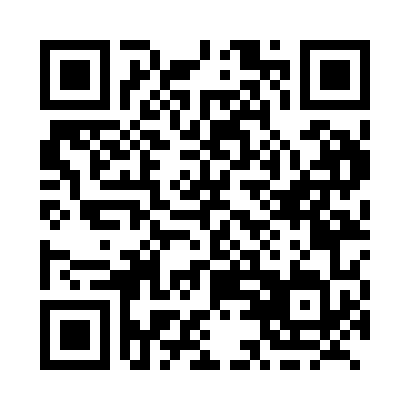 Prayer times for Stanley, Ontario, CanadaMon 1 Jul 2024 - Wed 31 Jul 2024High Latitude Method: Angle Based RulePrayer Calculation Method: Islamic Society of North AmericaAsar Calculation Method: HanafiPrayer times provided by https://www.salahtimes.comDateDayFajrSunriseDhuhrAsrMaghribIsha1Mon4:026:022:027:3110:0312:032Tue4:026:022:037:3110:0212:023Wed4:036:032:037:3110:0212:024Thu4:036:042:037:3110:0212:025Fri4:046:042:037:3110:0112:026Sat4:046:052:037:3110:0112:027Sun4:056:062:037:3110:0012:028Mon4:056:072:047:3010:0012:029Tue4:066:082:047:309:5912:0110Wed4:066:092:047:309:5812:0111Thu4:076:102:047:299:5812:0112Fri4:076:112:047:299:5712:0013Sat4:086:122:047:299:5612:0014Sun4:086:132:047:289:5512:0015Mon4:096:142:047:289:5511:5916Tue4:096:152:047:279:5411:5917Wed4:116:162:057:279:5311:5718Thu4:136:172:057:269:5211:5519Fri4:156:182:057:269:5111:5320Sat4:176:192:057:259:5011:5121Sun4:196:202:057:259:4911:4922Mon4:226:222:057:249:4711:4723Tue4:246:232:057:239:4611:4524Wed4:266:242:057:239:4511:4325Thu4:286:252:057:229:4411:4126Fri4:306:262:057:219:4311:3827Sat4:326:282:057:219:4111:3628Sun4:346:292:057:209:4011:3429Mon4:366:302:057:199:3911:3230Tue4:396:322:057:189:3711:3031Wed4:416:332:057:179:3611:27